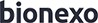 Bionexo do Brasil Ltda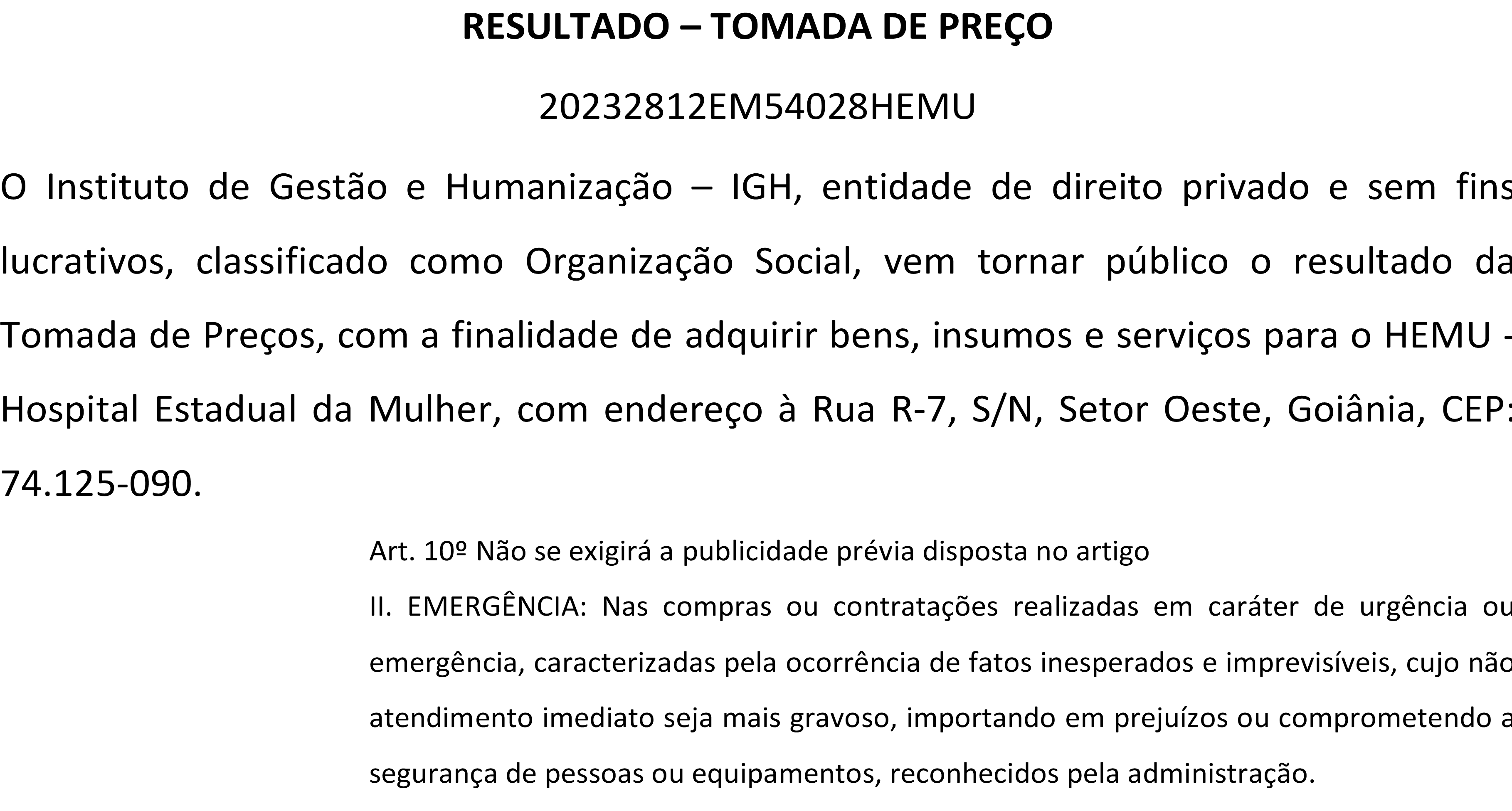 Relatório emitido em 28/12/2023 15:05CompradorIGH - HEMU - Hospital Estadual da Mulher (11.858.570/0002-14)AV. PERIMETRAL, ESQUINA C/ RUA R7, SN - SETOR COIMBRA - GOIÂNIA, GO CEP: 74.530-020Relação de Itens (Confirmação)Pedido de Cotação : 328174438COTAÇÃO Nº 54028 - MATERIAL MÉDICO - HEMU DEZ/2023Frete PróprioObservações: -*PAGAMENTO: Somente a prazo e por meio de depósito em conta PJ do fornecedor. *FRETE: Só serão aceitas propostas com frete CIF e para entrega no endereço: RUA R7 C/ AV PERIMETRAL, SETOR COIMBRA, Goiânia/GO CEP: 74.530- 020, dia e horário especificado. *CERTIDÕES: As Certidões Municipal, Estadual de Goiás, Federal, FGTS e Trabalhista devem estar regulares desde a data da emissão da proposta até a data do pagamento. *REGULAMENTO: O processo de compras obedecerá ao Regulamento de Compras do IGH, prevalecendo este em relação a estes termos em caso de divergência.Tipo de Cotação: Cotação Emergencial Fornecedor :Data de Confirmação : TodasProduto	Código Programação  Fabricante  Embalagem Fornecedor Comentário Justificativa   PreçoPreçoRent(%) Quantidade	ValorUsuáriode EntregaUnitário FábricaTotalTIRA TESTE P/ DETERMINACAO GLICOSE NO SANGUE  -> COM TEMPO DE RESULTADO NÃO ACIMA DE 40SEG C/ ELETRODO QUE ANULE A INTERFERENCIA DE MEDICAMENTOSTIRAS GLIC.ACTIVE;- MULTIFARMA, MED CENTER, GLOBAL nãoRM	atende o	R$	R$Danielly EvelynR$	Pereira Da1	ESUBISTANCIAS ENDOGENAS QUE POSSIBILITA RECEBER A SEGUNDA GOTA DE SANGUE C/ FAIXA DE HEMACEAS DE 20 A 70% QUE POSSIBILITE EXAME EM NEONATOS.457	-ACCU-CHEK	CX C/50*PVC,ROCHEHospitalar Ltdanullprazo de entrega por se tratar de uma cotação emergencial.0,67420,0000	5000 Unidade 3.371,0000Cruz28/12/202313:55Total Parcial:5000.0	R$3.371,0000Total de Itens da Cotação: 1    Total de Itens Impressos: 1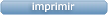 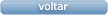 Clique aqui para geração de relatório completo com quebra de páginaTotal Geral:5000.0	R$3.371,0000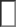 FornecedorFaturamento MínimoPrazo de EntregaValidade da PropostaCondições de PagamentoFreteObservações1RM Hospitalar LtdaGOIÂNIA - GOThais Novo - null rmh.clcn8@gmail.com Mais informaçõesR$ 150,00001 dias após confirmação31/12/2023a vistaCIFnull